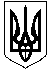 УКРАЇНАОЛЕКСАНДРІЙСЬКА РАЙОННА ДЕРЖАВНА АДМІНІСТРАЦІЯКІРОВОГРАДСЬКОЇ ОБЛАСТІ ВІДДІЛ ОСВІТИвул. 6-го Грудня, .  Олександрія, Кіровоградська область, 28000, тел./факс 05 (235) 4-40-39, е-mail: inbox6@olex.kr-admin.gov.ua, код ЄДРПОУ 02144134_____________ №____________                                                                               Директорам загальноосвітніх                                                                               навчальних закладівДиректорам позашкільнихнавчальних закладівПро надання інформаціїУ зв’язку з відкриттям при управлінні освіти, науки молоді та спорту Кіровоградської ОДА прес-центру директорам загальноосвітніх                                                                                і позашкільних навчальних закладів необхідно організувати щоденне (згідно з графіком) до 13 год.  надання інформації  на електронну адресу відділу освіти щодо заходів (подій), які відбулись в навчальному закладі, для розміщення на офіційному сайті управління освіти, науки, молоді та спорту Кіровоградської ОДА.Просимо Вас під час підготовки інформаційних повідомлень дотримуватися загальноприйнятих журналістських стандартів щодо підготовки новин.Нагадуємо основні вимоги для оформлення текстів, які надаються для розміщення на офіційному веб-сайті управління.Заголовок повинен бути коротким розповідним реченням передавати суть новини (кількість знаків з пробілами 60-90, максимальний - до 120 знаків із пробілами).Лід (перший абзац) - розповідає про те, що сталося, де, коли й повідомляє джерело інформації (приміром Минулого року в Україні було побудовано N кількість дитячих садків. Про це повідомив ЗО січня під час прес-конференції голова Кіровоградської обласної державної адміністрації...)Головне — чіткість, простота викладу, завершеність думки. Думка чи висловлювання якоїсь особи в ліді передається непрямою мовою. Неприпустимо перевантаження цифрами - в лід зазвичай виноситься найважливіша цифра повідомлення.Основний текст новини повинен складатися з 2-4 абзаців (кількість знаків із пробілами 1200-2000. НЕ БІЛЬШЕ!) та розкривати власне суть новини.Можливе розміщення однієї-двох цитат (обов'язково при першому посиланні повністю вказувати назву посади, ім'я та прізвище, далі за текстом можна обмежитися посиланням лише на особу чи посаду Як наголосив Іван Іваненко... або Також директор школи додав...). Не перевантажуйте новину цифрами, цитатами, голослівними пафосними заявами. Не забувайте про точність викладу, в жодному разі не надсилайте неперевірену інформацію.Фотографії з місця подій надсилати окремими файлами у форматі .jpg та розміром не більше 1 мб.За більш детальною інформацією звертатися до Матяш Лариси Анатоліївни (7-37-51, 0966737026)Додаток: 1 арк. в 1 прим.Начальник відділу освіти                                               О.ПолтавецьМатяш  90751Додаток Графік надання інформаціїДень наданняінформаціїЗНЗ, ПНЗПонеділок Бандурівська ЗШ І-ІІІ ст.Бутівський НВКВойнівська ЗШ І-ІІІ ст.Головківський НВКНовопразький БДЮТВівторокДобронадіївська ЗШ І-ІІІ ст.Ізмайлівська ЗШ І-ІІІ ст.Комінтернівський НВККористівська ЗШ І-ІІІ ст.ЦДЮТСереда Косівська ЗШ І-ІІІ ст.Куколівський НВКЛікарівська ЗШ І-ІІІ ст.Недогарський НВКАндріївська ЗШ І-ІІ ст.Долинський НВКЧетвер Новопразький НВК Новопразька ЗШ І-ІІІ ст. № 2 Олександрівська ЗШ І-ІІІ ст.Попельнастівська ЗШ І-ІІІ ст.Новопразька ЗШ І-ІІ ст.Пролетарський НВКП’ятниця Протопопівська ЗШ І-ІІІ ст.Улянівська ЗШ І-ІІІ ст.Цукрозаводський НВКЧервонокам’янська ЗШ І-ІІІ ст.Шарівський НВКЩасливська ЗШ І-ІІ ст.Ясинуватська ЗШ І-ІІ ст.